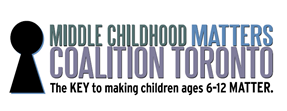 Monday December 19th    2016 Coalition Meeting10:00 pm - 12:00 pmCAS of Toronto, 7th FloorNext Coalition Meeting 		Monday January 23rd 2017Agenda ItemContentTime/FacilitatorWelcome/Minutes of  Oct. 17th 2016Ian 5 minutesConsultations & Budget Process Debriefs and Action PlanMinistry of Education- Early Years and Child Care in OntarioMinistry of Child/Youth Services- Middle Years StrategySchool-Age Before-and-After School Program Consultation (Children’s Services/TDSB/TCDSBCity of Toronto 2017 Budget Ian- 85 minutes OTF Parent’s Matter ProjectParent Symposiums De-brief/Next Steps2017 ( Jan- March) Shaden 30  minutes 